                                                                                                                     10th September 2019Hi Parent/Guardian,Welcome to the new school year 2019/20 from the Parent Council. We would like to thank you for your continuing support and look forward to hosting fun events in the upcoming year. Anyone who would like to join the Parent Council is very welcome and we would love to see some new faces, so please come along to our first meeting the details will be on the school website and text system.We hope to give you as much notice for any events we run this year and all details will be on the school website www.windmillips.com. We will also inform you via the free school app ‘Windmill IPS’ which can be downloaded from the app store onto your smartphone or tablet (Code to receive notifications is 11111).As you are aware, the events we run for the children cannot take place without your help. We will need volunteers and would like to gather a list of names that we can call upon to help at some of the events throughout the coming year. If you feel you could give some of your time at any of these events, please return the information slip below or text Jill on 07939697208. The information provided will be kept confidential.Our first event is an evening where everyone can come and do some Rock Painting.  This is happening on the 19th September at 18.30.  We think this will be a fun activity for the children and a good opportunity for parents to meet. We hope to paint the rocks so we can hide them in the playground for the children to find during school. This will only take an hour and there will be refreshments for everyone attending. Please come along so we can ‘Rock’ the Windmill playgrounds. If you hope to attend please text Denise on 07835113895 or Jill on 07939697208.Please see below the permission slip for face painting during this school year. Due to a number of children having allergies to face paints we must have written permission from a parent/guardian. If you give consent for your child to have his/her face painted during the 2019/20 school year please complete the form and return to the school. If anything changes throughout the year, please inform the school.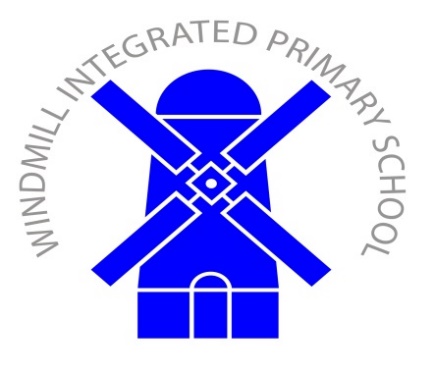 Old Eglish RoadDungannonBT71 7BETel: (028) 87 727277Fax (028) 87 727610